LICEO STATALE “GALILEO GALILEI”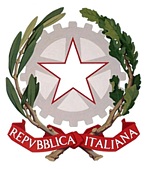 Indirizzi: Classico – Scientifico – LinguisticoScientifico opzione Scienze ApplicateVia G. Mancini – 87027 PAOLA (Cosenza)Codice Fiscale  86001310787 – C.M. CSPS210004Tel. 0982 / 613505 – e-mail: csps210004@istruzione.itPROT.	N. 2782/VII.1.1                                                                                                 Paola, 31/07/2023							Ai Docenti trasferiti/assegnati/utilizzati/neo immessi in ruoloAl DSGAAl Personale ATASito webSedeOggetto: comunicazione concernente presa di servizio a.s. 2023/2024Si comunica a tutti i Docenti, trasferiti/assegnati/utilizzati/neo immessi in ruolo per l’a.s. 202372024, che giorno 01/09/2023 alle ore 9:00 dovranno presentarsi presso gli Uffici di Segreteria del Liceo Statale “G. Galilei” di Paola, sito in via Mancini, per gli adempimenti relativi all’oggetto.Ringraziando per la collaborazione, si porgono distinti salutiLa Dirigente Scolastica							Sandra GrossiFirma autografa sostituita a mezzo stampa                      ai sensi dell’art. 3 comma 2 – D.Lgs. n.39/1993